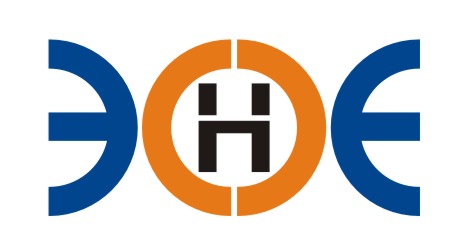 САМОРЕГУЛИРУЕМАЯ ОРГАНИЗАЦИЯСОЮЗ ПРОЕКТИРОВЩИКОВ«ЭКСПЕРТНЫЕ ОРГАНИЗАЦИИ ЭЛЕКТРОЭНЕРГЕТИКИ»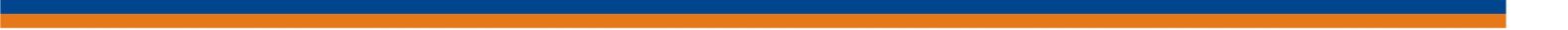 ПРОТОКОЛ № 16-ЭС-СП-19 заседания Экспертного Совета Союза проектировщиков «Экспертные организации электроэнергетики»(далее – Союз)Санкт-Петербург «17» октября  2019 г.	Начало заседания: 14:00 часов Экспертный совет Союза состоит из:Заир-Бек Андрей Измаилович – Президент Союза;Лаппо Василий Иванович;Корнев Владимир Геннадьевич;Жданович Иван Иванович;Сускина Ольга Сергеевна;Рысс-Березарк Сергей Алексеевич;Ширшов Игорь Валерьевич;Любо Игорь Александрович;Сек Евгений Кояевич;На заседании Экспертного совета Союза присутствовали 6 (шесть) представителей с правом голоса:1.  Заир-Бек Андрей Измаилович – Президент Союза;2.  Лаппо Василий Иванович;3.  Корнев Владимир Геннадьевич;4.  Жданович Иван Иванович;5.  Рысс-Березарк Сергей Алексеевич;6.  Ширшов Игорь Валерьевич;Кворум для проведения Экспертного совета Союза имеетсяПовестка дня:1. О приеме в члены Союза Общество с ограниченной ответственностью «Прометей»Вопросы заседания:1. Избрание секретаря заседания Экспертного совета Союза:СлушалиПредседателя заседания Экспертного совета Союза-президента Заир Бека-Андрея Измаиловича, который предложил избрать секретарем заседания - исполнительного директора Юденкову Инессу Юрьевну.РешилиИзбрать секретарем заседания Экспертного совета Союза исполнительного директора Юденкову Инессу Юрьевну.ГолосовалиЗА – 6 чел., ПРОТИВ – 0 чел., ВОЗДЕРЖАЛИСЬ 0 - чел.Решение принято единогласно.2. О приеме в состав Союза Общество с ограниченной ответственностью «Прометей» Слушали Исполнительного директора Юденкову Инессу Юрьевну, которая предложила на основании заявления о приеме в члены Союза и проверки документов, приложенных к заявлению, принять в состав Союза:Решили: Принять ООО «Прометей» в состав Союза. Считать ООО «Прометей» членом Союза, с внесением о нем данных в реестр членов Союза, с момента оплаты взносов в компенсационный фонд Возмещения Вреда (1 уровень ответственности) и компенсационный фонд Обеспечения Договорных Обязательств (1 уровень ответственности) или перечислением средств из НОПРИЗ (внесением средств в компенсационный фонд Возмещения Вреда, исключенной из Госреестра Ассоциация саморегулируемая организация «Северо-Западный Альянс Проектировщиков»).ГолосовалиЗА – 6 чел., ПРОТИВ – 0 чел., ВОЗДЕРЖАЛИСЬ 0 - чел.Решение принято единогласно.Президент Союза    	          _______________________		 А.И. Заир-Бек Секретарь	________________________	   И.Ю.  Юденкова№ п/пНаименованиеИННОГРН1ООО «Прометей»78403079851047855135679